JBHS BASIC BAND FEES / 2016-17	$75	Band Membership Fee	$30	Rental Fee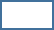 	$20  	*Activity Fee (Checking with administration)		$10	Transportation Fee	$10	Emergency Fee	$30	Band Shoes, SZ ________	$ 8	2 pairs of Gripper Gloves	$10	JBHS Band Shirt	$  8   	JBHS Show Shirt$201.00   TOTAL Amount Due/ $50.25 payment___________________________________________________________________Payment #4 Due Monday, August 1, 2016		________________  Amount EnclosedMake Checks Payable to : JBHS Music BoostersStudent Name _____________________________   Check # ________/ Cash ___  ___________________________________________________________________Payment #3	DUE Wednesday, June 1, 2016	________________  Amount EnclosedMake Checks Payable to : JBHS Music BoostersStudent Name _____________________________   Check # ________/ Cash ___  ___________________________________________________________________Payment #2	DUE Monday, May 16, 2016		________________  Amount EnclosedMake Checks Payable to : JBHS Music BoostersStudent Name _____________________________   Check # ________/ Cash ___  ___________________________________________________________________Payment #1	DUE Friday, April 29, 2016		________________  Amount EnclosedMake Checks Payable to : JBHS Music BoostersStudent Name _____________________________   Check # ________/ Cash ___  